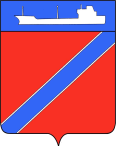 ПОСТАНОВЛЕНИЕАДМИНИСТРАЦИЯ ТУАПСИНСКОГО ГОРОДСКОГО ПОСЕЛЕНИЯТУАПСИНСКОГО РАЙОНА             от __22.06.2018г.__                                                            № _682___г. ТуапсеО назначении публичных слушанийв  администрации Туапсинского городского поселения, назначении уполномоченного органа по проведению публичных слушаний и утверждении порядка учета предложений и рекомендаций, участия граждан в публичных слушанияхВ соответствии с Градостроительным Кодексом Российской Федерации, Федеральным законом от 6 октября 2003 года № 131-ФЗ «Об общих принципах организации местного самоуправления в Российской Федерации», решением Совета Туапсинского городского поселения Туапсинского района от 27 мая 2008 года № 2.3 «О принятии положения о публичных слушаниях в Туапсинском городском поселении Туапсинского района», Правилами землепользования и застройки Туапсинского городского поселения Туапсинского района, утвержденными решением Совета Туапсинского городского поселения Туапсинского района от 24 сентября 2015 года № 43.2 (далее - Правила), постановлением администрации Туапсинского городского поселения Туапсинского района от 1 июня 2015 года № 536 «Об утверждении Положения о комиссии по землепользованию и застройке Туапсинского городского поселения, состава комиссии по землепользованию и застройке Туапсинского городского поселения»,   п о с т а н о в л я ю:Назначить проведение публичных слушаний в администрации Туапсинского городского поселения на 10 июля 2018 года по следующим вопросам: рассмотрение вопроса об отклонении от предельных параметров разрешенного использования земельного участка, кадастровый номер 23:51:0202001:389 и объектов капитального строительства, категория земель: земли населенных пунктов - зона застройки индивидуальными и малоэтажными жилыми домами (1Ж1), площадь: 471 кв.м., адрес: Краснодарский край, г.Туапсе, ул. Киевская, 102б, путем установления следующих параметров: минимальный отступ объектов застройки от границ земельного участка от т.1 до т.5 - 1,0 м, при условии выполнения особых условий реализации регламента: ограничения хозяйственной деятельности в водоохраной зоне ручья, согласно Водного кодекса РФ.  рассмотрение вопроса об отклонении от предельных параметров разрешенного использования земельного участка, кадастровый номер 23:51:0102006:95 и объектов капитального строительства, категория земель: земли населенных пунктов - зона многофункциональной  общественно-жилой  застройки (10Ж/А), площадь: 23,4 кв.м., адрес: Краснодарский край, г.Туапсе, ул. Карла Маркса,38б, путем установления следующих параметров: общая площадь объекта основного вида – 100% площади всего земельного участка многофункциональной общественно - жилой зоны; минимальный отступ застройки от границ участка – по границе участка.рассмотрение вопроса об отклонении от предельных параметров разрешенного использования земельного участка, кадастровый номер 23:51:0302001:2 и объектов капитального строительства, категория земель: земли населенных пунктов - зона административно-делового и торгово-коммерческого  назначения (2ОД1), площадь: 1807 кв.м., адрес: Краснодарский край, г.Туапсе, ул. Сочинская, 46, путем установления следующих параметров: отступ от границ земельного участка: от т.1 - 6,5 м; от т.2 - 2,2 м.; от т.3 - 1,1 м.; от т.4 до т.5 – 1,0 м.  рассмотрение вопроса об отклонении от предельных параметров разрешенного использования земельного участка, кадастровый номер 23:51:0102006:6425 и объектов капитального строительства, категория земель: земли населенных пунктов - зона многофункциональной  общественно-жилой застройки (1ОЖ подзона А), площадь: 53 кв.м., адрес: Краснодарский край, г.Туапсе, ул. С.Перовской, во дворе дома № 5, путем установления следующих параметров: расстояние от кадастровой границы земельного участка до границы зоны  допустимого размещения объектов капитального строительства: от т.1 до т.2 – 1 метр; от т.2 до т.3 – по кадастровой границе земельного участка; от т.3 до т.4 – 0,5 метров;  от т.4 до т.1 – 1 метр; площадь застройки – 68%;  устройства парковок автомобилей для посетителей планируемого  строительства объекта бытового обслуживания на земельном участке  с кадастровым номером 23:51:010206:6425, для хранения индивидуального  автотранспорта могут размещаться на стоянках-спутниках, расположенных в  пределах квартала (парковочные места для автомобилей). рассмотрение вопроса об отклонении от предельных параметров разрешенного использования земельного участка, кадастровый номер 23:51:0202006:1470 и объектов капитального строительства, категория земель: земли населенных пунктов - зона застройки индивидуальными и малоэтажными жилыми домами (1Ж1), площадь: 654 кв.м., адрес: Краснодарский край, г.Туапсе, ул. Маяковского, 29, путем установления следующих параметров: отступ застройки от северной, юго-западной границ земельного участка с 3м до 1,5 метра в соответствии с ситуационным планом. рассмотрение вопроса об отклонении от предельных параметров разрешенного использования земельных участков, кадастровые номера 23:51:0102016:956, 23:51:0102016:957, и объектов капитального строительства, категория земель: земли населенных пунктов - зона производственных объектов  II,.III,.IV, классов опасности (3ПК1), площадь: 380 кв.м., 15051 кв.м. соответственно, адрес: Краснодарский край, г.Туапсе, ул. Г.Петровой,12, , путем установления следующих параметров: отступ строений от границ земельного участка с кадастровым номером  23:51:0102016:956 от точки 6 до точки 10 -0 метров; отступ строений от границ земельного участка с кадастровым номером  23:51:0102016:957 от точки 2до точки 7 и от точки 21 до точки 32 – 0 метров.рассмотрение вопроса об изменении вида территориальной зоны земельных участков, с кадастровыми номерами: 23:51:0102016:956, 23:51:0102016:957, категория земель: земли населенных пунктов, площадь: 380 кв.м., 15051 кв.м. соответственно, адрес: Краснодарский край, г.Туапсе, ул. Г.Петровой 12, вид территориальной зоны - зона производственных объектов  II,.III,.IV, классов опасности (3ПК1), испрашиваемый вид территориальной зоны: «Зона производственных и коммунальных объектов Y класса опасности (3ПК)».рассмотрение вопроса по разработке, утверждению документации по планировке территории (проекта планировки и проекта межевания) в районе многоквартирного жилого дома № 6а по ул.Красной Армии в г.Туапсе. Назначить уполномоченным органом по организации и проведению публичных слушаний комиссию по землепользованию и застройке Туапсинского городского поселения.Утвердить порядок учета предложений и рекомендаций участия граждан в публичных слушаниях согласно приложению к настоящему постановлению.    Отделу по взаимодействию с представительным органом, организации работы с обращениями граждан, общественностью и СМИ (Дроботова) опубликовать, информационное сообщение о проведении публичных слушаний, заключение о результатах публичных слушаний в газете «Черноморье сегодня».   Отделу имущественных и земельных отношений (Винтер) разместить, настоящее постановление на официальном сайте администрации Туапсинского городского поселения Туапсинского района в информационно - телекоммуникационной сети Интернет.6.  Контроль за выполнением настоящего постановления возложить на заместителя главы администрации Туапсинского городского поселения Туапсинского района  М.В. Кривопалова.7.     Постановление вступает в силу со дня его подписания.Глава Туапсинского городского поселенияТуапсинского района                                                                                В.К. Зверев ПРИЛОЖЕНИЕ УТВЕРЖДЕН постановлением администрации Туапсинского городского поселения Туапсинского районаот «____» _______ года № ___________ПОРЯДОКучета предложений и рекомендаций, участия граждан в публичных слушаниях по вопросам землепользования и застройки Туапсинскогогородского поселения Туапсинского района1. Население Туапсинского городского поселения со дня опубликования (обнародования) постановления администрации Туапсинского городского поселения Туапсинского района о назначении публичных слушаний вправе участвовать в обсуждении вопросов публичных слушаний в следующих формах:проведения собраний граждан по месту жительства;массового обсуждения вопросов публичных слушаний, предусмотренном настоящим Порядком учета предложений и рекомендаций, участия граждан в публичных слушаниях по вопросам землепользования и застройки города Туапсе (далее - Порядок);в иных формах, не противоречащих действующему законодательству.2. Предложения населения по опубликованным (обнародованным) вопросам публичных слушаний могут вноситься не позднее 5 дней до даты назначения публичных слушаний в Комиссию по землепользованию и застройке Туапсинского городского поселения (далее – Комиссия) и рассматриваются ею в соответствии с настоящим Порядком.3. Внесенные предложения регистрируются Комиссией.4. Предложения должны соответствовать Конституции Российской Федерации, требованиям Федерального закона от 6 октября 2003 года                      № 131-ФЗ «Об общих принципах организации местного самоуправления в Российской Федерации», федеральному законодательству, законодательству Краснодарского края, муниципальным правовым актам Туапсинского городского поселения.5. Предложения должны соответствовать следующим требованиям: обеспечивать однозначное толкование предлагаемых решений по вопросам публичных слушаний; не должны допускать противоречие либо несогласованность с положениями Генерального плана и Правил землепользования и застройки Туапсинского городского поселения.6. Предложения, внесенные с нарушением требований и сроков, предусмотренных настоящим Порядком, по решению Комиссии могут быть оставлены без рассмотрения.7. По итогам изучения, анализа и обобщения внесенных предложений Комиссия составляет заключение.8. Заключение Комиссии на внесенные предложения должно содержать следующие положения:общее количество поступивших предложений;количество поступивших предложений, оставленных в соответствии с настоящим Порядком без рассмотрения;отклоненные	предложения ввиду несоответствия требованиям, предъявляемым настоящим Порядком;предложения, рекомендуемые рабочей группой к отклонению;предложения, рекомендуемые рабочей группой для рассмотрения на публичных слушаниях.9. Комиссия представляет на публичных слушаниях свое заключение с приложением всех поступивших предложений.10. Итоги рассмотрения поступивших предложений с обязательным содержанием принятых предложений подлежат включению в заключение Комиссии о результатах публичных слушаний.11. Публичные слушания пройдут 10 июля 2018 года в 16.00 в здании администрации города Туапсе по адресу: г. Туапсе, ул. Победы, 17 (малый зал, 2 этаж). Подать заявку на выступление на публичных слушаниях, ознакомиться с полной информацией о подготовке и проведении публичных слушаний можно в администрации города Туапсе (ул. Победы, 17) в каб. 14, 1 этаж, тел. 2-05-41. Режим ознакомления: ежедневно в рабочие дни с 9.00 до 17.00. Заявки на выступление на публичных слушаниях принимаются в письменной форме до   03 июля 2018 года. Начальник отдела имущественных и земельных отношений администрацииТуапсинского городского поселения Туапсинского района                                                                           М.А. Винтер